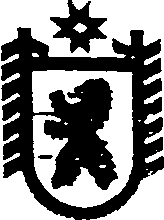 Республика КарелияСОВЕТ СЕГЕЖСКОГО МУНИЦИПАЛЬНОГО РАЙОНАXLIX   ЗАСЕДАНИЕ   VI   СОЗЫВАРЕШЕНИЕот  25  августа  2017  года  №  371 СегежаО внесении изменений в решение Совета Сегежского муниципального района от 2 декабря 2014 г. № 97В соответствии со статьей 142.4 Бюджетного Кодекса Российской Федерации, пунктами 2 – 4 статьи 2.3. Закона Республики Карелия от 1 ноября 2005 г. № 915-ЗРК «О межбюджетных отношениях в Республике Карелия» Совет Сегежского муниципального района    р е ш и л:1. Внести в Положение о межбюджетных отношениях в Сегежском муниципальном районе, утвержденное решением Совета Сегежского муниципального района от 2 декабря 2014 г. № 97 следующие изменения:1)   пункты 2 - 4 статьи 3 изложить в следующей редакции:«2. Поселения, в бюджетах которых доля дотаций из бюджета района в течение двух из трех последних отчетных финансовых лет превышала 5 процентов собственных доходов бюджета поселения, начиная с очередного финансового года не имеют права превышать установленные Правительством Республики Карелия нормативы формирования расходов на оплату труда депутатов, выборных должностных лиц местного самоуправления, осуществляющих свои полномочия на постоянной основе, муниципальных служащих и (или) содержание органов местного самоуправления.3.  Поселения, в бюджетах которых доля дотаций из бюджета района в течение двух из трех последних отчетных финансовых лет превышала 20 процентов собственных доходов бюджета поселения, начиная с очередного финансового года не имеют права устанавливать и исполнять расходные обязательства, не связанные с решением вопросов, отнесенных Конституцией Российской Федерации, федеральными законами, законами Республики Карелия к полномочиям соответствующих органов местного самоуправления поселений.4. В поселениях, в бюджетах которых доля дотаций из бюджета района в течение двух из трех последних отчетных финансовых лет превышала 50 процентов объема собственных доходов бюджетов поселений, а также в поселениях, не имеющих годовой отчетности об исполнении местного бюджета за один год и более из трех последних отчетных финансовых лет, начиная с очередного финансового года, осуществляются дополнительные к установленным частями 2 и 3 настоящей статьи меры, обеспечивающие повышение эффективности использования бюджетных средств и увеличение поступлений налоговых и неналоговых доходов бюджетов поселений, определяемые органами местного самоуправления района.»; 2)     Дополнить статью 3 пунктом 8 следующего содержания:«8. Случаи и формы предоставления иных межбюджетных трансфертов предусматриваются решениями о бюджете района и поселений.».2. Обнародовать настоящее решение путем размещения объявления  о принятии  настоящего решения в газете «Доверие» и размещения официального текста настоящего решения в информационно-телекоммуникационной сети «Интернет» на официальном сайте администрации Сегежского муниципального района http://home.onego.ru/~segadmin.3.     Настоящее решение вступает в силу с момента его обнародования.             Председатель СоветаСегежского муниципального района                                 Глава Сегежского муниципального района				                        М.Л. ГусеваРазослать: в дело, финансовое управление - 2, администрации поселений - 6, МФ РК.